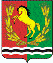 АДМИНИСТРАЦИЯМУНИЦИПАЛЬНОГО ОБРАЗОВАНИЯ СТАРОКУЛЬШАРИПОВСКИЙ  СЕЛЬСОВЕТ АСЕКЕЕВСКОГО  РАЙОНА  ОРЕНБУРГСКОЙ  ОБЛАСТИП О С Т А Н О В Л Е Н И ЕОб утверждении плана  противодействия коррупции  в муниципальном образовании  Старокульшариповский сельсовет  на  2016 -2017  гг.В соответствии с пунктом 38 части 1 статьи 14, пунктом 33 части 1 статьи 15, пунктом 42 части 1 статьи 16 Федерального закона от 6 октября 2003 года № 131- ФЗ «Об общих принципах организации местного самоуправления в Российской Федерации», в целях исполнения пункта 10 Указа  Президента Российской Федерации от  11 апреля 2016 года № 147 постановляю:1. Утвердить План мероприятий по противодействию коррупции  в  муниципальном образовании  Старокульшариповский сельсовет на 2016 -2017 гг. согласно приложению.2. Настоящее постановление разместить на официальном сайте администрации сельсовета.           3. Контроль за исполнение настоящего постановления оставляю за собой.4. Настоящее постановление вступает в силу  после его  подписания и подлежит обнародованию.Глава муниципального образования                                              Р.Н.ХафизовРазослано: в дело -2, в прокуратуру района, на сайт администрации.    Приложение  к  постановлению главы сельсовета Планмероприятий противодействия коррупциив администрации муниципального образования Старокульшариповский сельсовет на 2016 - 2017 годы№п/пНаименование мероприятияОтветственные исполнителиСрок выполнения№п/пНаименование мероприятияОтветственные исполнителиСрок выполненияI. Меры по нормативному правовому и методическому обеспечению противодействия коррупцииI. Меры по нормативному правовому и методическому обеспечению противодействия коррупцииI. Меры по нормативному правовому и методическому обеспечению противодействия коррупцииI. Меры по нормативному правовому и методическому обеспечению противодействия коррупцииМониторинг нормативных правовых актов, регулирующих правоотношения в сфере противодействия коррупции, в целях приведения их в соответствие с федеральным законодательством в связи с его изменением. Подготовка и своевременное внесение необходимых изменений в нормативные правовые акты.Совет депутатов,Специалисты администрации сельсоветаПостоянноПроведение антикоррупционной экспертизы действующих и проектов нормативных правовых актов.Совет депутатов,Специалисты администрацииПостоянноВедение перечня нормативных правовых актов, регулирующих вопросы противодействия коррупции.Специалисты  администрациисельсоветаПостоянноРазработка проектов нормативных правовых актов муниципального образования Старокульшариповский сельсовет  и методических материалов по вопросам противодействия коррупции.Совет депутатов,Специалисты администрациисельсоветаПостоянноОбеспечение своевременного предоставления принятых муниципальных нормативных правовых актов в регистр муниципальных правовых актов Оренбургской области в целях проведения их правовой и антикоррупционной экспертизыСпециалисты сельсоветаII. Меры, направленные на изучение причин коррупции, факторов, способствующих коррупции,на профилактику коррупцииII. Меры, направленные на изучение причин коррупции, факторов, способствующих коррупции,на профилактику коррупцииII. Меры, направленные на изучение причин коррупции, факторов, способствующих коррупции,на профилактику коррупцииII. Меры, направленные на изучение причин коррупции, факторов, способствующих коррупции,на профилактику коррупцииАнализ заявлений и обращений граждан, поступающих в администрацию  Старокульшариповского сельсовета, а также результатов их рассмотрения на предмет наличия информации о фактах коррупции со стороны муниципальных служащих, а также причинах и условиях, способствовавших проявлению таких фактов.Глава сельсовета ПостоянноМониторинг средств массовой информации в части освещения хода реализации антикоррупционных мер и результатов путем обработки и анализа информации в средствах массовой информации.Глава сельсовета1 раз в полугодиеIII. Меры, направленные на повышение эффективности деятельности Администрации Старокульшариповского сельсоветаIII. Меры, направленные на повышение эффективности деятельности Администрации Старокульшариповского сельсоветаIII. Меры, направленные на повышение эффективности деятельности Администрации Старокульшариповского сельсоветаIII. Меры, направленные на повышение эффективности деятельности Администрации Старокульшариповского сельсовета8.Корректировка и актуализация ведомственных планов мероприятий по противодействию коррупции в администрации Старокульшариповского сельсовета.Совет депутатов,Специалисты администрациисельсоветаПостоянно   9.Реализация  ведомственных планов противодействия коррупции.Специалисты администрациисельсоветаПостоянно10.Организация контроля за исполнением мероприятий по противодействию коррупции, предусмотренных планом. Анализ исполнения мероприятий плана с выработкой необходимых мер по повышению эффективности деятельности в сфере противодействия коррупцииСовет депутатов, глава сельсоветаПостоянно11.Включение в ежегодный отчет главы муниципального образования о результатах своей деятельности, деятельности администрации муниципального образования вопросов, касающихся предупреждения коррупции и борьбы с нейГлава сельсоветаЕжегожноIV. Меры, направленные на исключение проявлений коррупции при расходовании бюджетных средств и использовании муниципального имуществаIV. Меры, направленные на исключение проявлений коррупции при расходовании бюджетных средств и использовании муниципального имуществаIV. Меры, направленные на исключение проявлений коррупции при расходовании бюджетных средств и использовании муниципального имуществаIV. Меры, направленные на исключение проявлений коррупции при расходовании бюджетных средств и использовании муниципального имущества12.Подготовка НПА, регулирующих бюджетные правоотношения в администрации Старокульшариповского сельсовета.Специалисты администрациисельсоветаПостоянно13.Соблюдение требований Федерального закона от 05 апреля 2013 года № 44 ФЗ «О контрактной системе в сфере закупок товаров, работ, услуг для обеспечения государственных и муниципальных нужд.Специалисты администрациисельсоветаПостоянно14.Совершенствование системы учета муниципального имущества в соответствии с требованиями стандартовПостоянноV. Меры, направленные на совершенствование системы муниципальной службы и противодействия коррупции в сфере трудовых отношений с муниципальными служащимиV. Меры, направленные на совершенствование системы муниципальной службы и противодействия коррупции в сфере трудовых отношений с муниципальными служащимиV. Меры, направленные на совершенствование системы муниципальной службы и противодействия коррупции в сфере трудовых отношений с муниципальными служащимиV. Меры, направленные на совершенствование системы муниципальной службы и противодействия коррупции в сфере трудовых отношений с муниципальными служащими15.Обеспечение эффективной системы контроля за соблюдением ограничений и запретов на муниципальной службе: осуществление комплекса организационных, разъяснительных и иных мер по соблюдению лицами, замещающими муниципальные должности, и муниципальными служащими ограничений, запретов и исполнения обязанностей, установленных в целях противодействия коррупции. Совет депутатов,Специалисты администрации сельсоветаПостоянно16.Проверка достоверности документов об образовании и сведений, представляемых гражданами, претендующими на замещение должностей муниципальной службы, и муниципальными служащими, путем направления запросов.Спецталист по кадровой работеПостоянно17.Организация и проведение выборочных проверок соблюдения муниципальными служащими обязанностей, ограничений, запретов и требований к служебному поведению.Совет депутатов,Специалист по кадровой работеПостоянно18Проведение аттестации муниципальных служащих в целях определения уровня профессиональной подготовки и соответствия работников занимаемым должностям.Обеспечение участия независимых экспертов при проведении аттестации и квалификационных экзаменов;Аттестационная комиссия2016 год19Принятие мер по предотвращению конфликта интересов при прохождении муниципальной службыГлава сельсоветапостоянно20Ознакомление муниципальных служащих с положениями законодательства Российской Федерации о противодействии коррупции, проведение профилактических бесед с муниципальными служащимиГлава сельсовета1 раз в квартал21Осуществление контроля за исполнением муниципальными служащими обязанности по уведомлению представителя нанимателя о выполнении иной оплачиваемой работыГлава сельсоветапо мере поступления уведомлений о выполнении иной оплачиваемой работы22Организация и обеспечение работы по рассмотрению уведомлений о фактах обращения в целях склонения муниципальных служащих к совершению коррупционных правонарушенииГлава сельсоветапо мере поступления уведомлений 